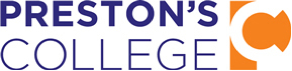 Preston College Subcontractor Payments 2018-19Subcontractor NameSubcontractor UKPRNContract DateType of ProvisionFunding paid by SFA (inc EAS)Funding paid to subcontractorFunding retained by Preston CollegeNorth Lancs Training Group1000469201/08/2018 - 31/07/2019AEB Provision£49,562.00£42,127.70£7434.30Norton Webb Limited1001829701/08/2018 - 31/07/2019AEB Provision£49,839.00£42,363.15£7475.85Lancashire Combined Fire and Rescue Authority1001296501/08/2018 - 31/07/2019Classroom Based£146,062.68£106,303.27£39,759.41Matthews & Leigh Training Limited1005525001/08/2018 - 31/07/2019Apprenticeships£37,830.85£29,781.60£8049.25Lancashire Teaching Hospitals NHS Foundation Trust1001101801/08/2018 - 31/07/2019Apprenticeships£30,030.77£12,012.31£18,018.46Skills Recruitment Limited T/A Skills Construction Centre1001971101/08/2018 - 31/07/2019Apprenticeships£89,709.15£76,252.77£13,456.38Skills Recruitment Limited T/A Skills Construction Centre1001971101/08/2018 - 31/07/2019AEB Provision£63,387.02£53,878.97£9508.05